Одредување проценти од форми и цели броеви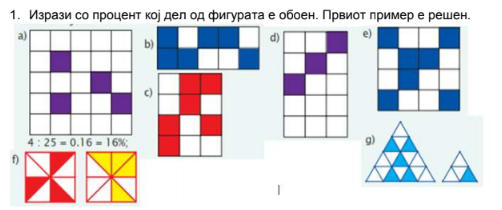 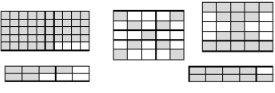 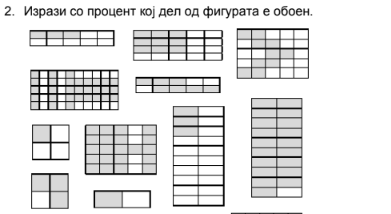 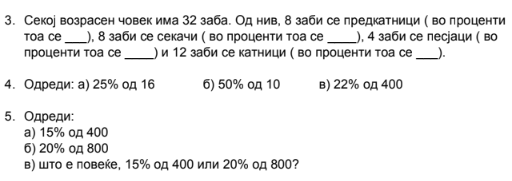 